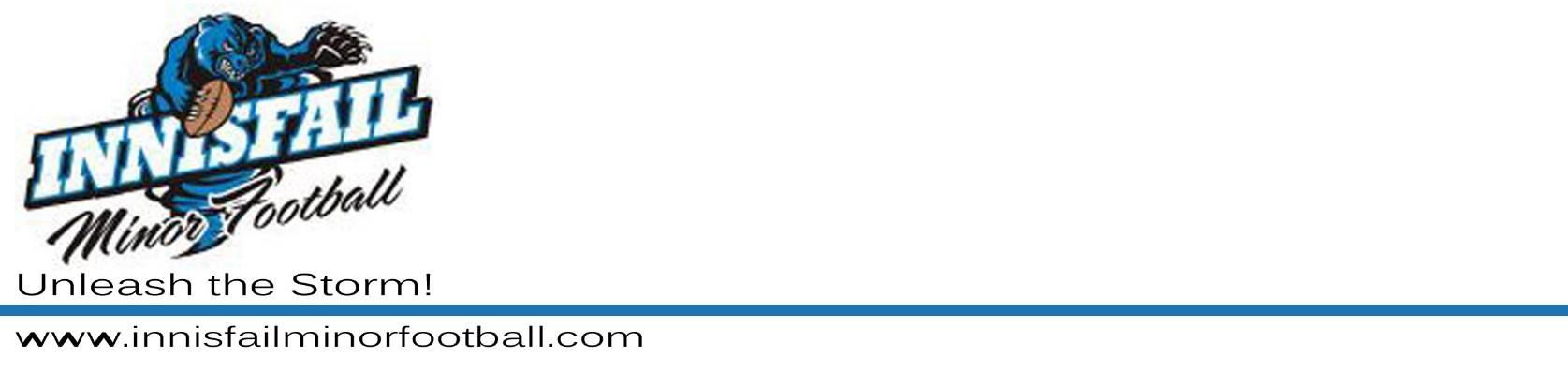 Meeting Minutes September 28, 2020Called to Order: Called to order 7:02pmApproval of Minutes: Sam Christensen motion to approve, Amy Jensen second, all in favour.Motion to accept this meeting agenda: Sam Christensen motioned, Amy Jensen second, all in favour.Review Actions from previous minutes: Not AvailableBusiness arising from last meeting minutes (Old Business):Reviving Society Status: Everything sent in, waiting on government for feedback.Hoodie/Hat sponsor- Receiving hoodies Sept.29, 2020. Owe $657 Fundraisers: Bottle drive, gift cards. Natasha Burrows motion to approve both events, Sam Christensen seconded, All approve. Bottle drive will be when Delburne is available. Alexis Verhegge to call and inquire. $1941.90 was raised from last bottle drive. AGM Meeting: possible date in February Time and Place to be determined.Players awards & recognition: Holden Janzen will figure those out with other coaches. Team photos: $12 per player, 18 players which equals $216. Cindy McAllister is the photographer. Blake Sutherland motioned, Amy Jensen seconded, all in favor, motioned passed.Dental change: Innisfail dental.Board Reports:President: NoneVice President: NoneSecretary: NoneTreasurer: Spent $10,740.71 for the season, $5879.33 in account. Need to have equipment cheques enforced, no gear until cheques are given. Alexis Verhegge motioned to buy 200 cheques for $137.91, Sarah Dyke seconded, all in favour, motion passedClub Manager: NoneRegistrar: Motion to approve $180 each for two new players, Sam Christensen motion, Natasha Burrows seconded, all in favour. Motion passed.Equipment Manager: NoneField Coordinator: NoneCoaching Director: None New Business: President resignation: Alexis being the vice-president will be acting president until the AGM.Pizza party for players & Coaches: Look into sponsors, Fox & Hound possibly.Conclusions:Adjournment:Motions: Alexis Verhegge motion to end at 7:45pmNext Meeting October. 19th, 2020 at Fox & Hound time to be determined. 